UNSW Centre for Primary Health Care and Equity Annual Forum Live Stream 13 October 2021 9:00am – 11:30 amTheme: Co-design  First session: 9:00–10:20am – Opening address & key speaker’s presentation Second session: 10:20– 11:30am – Three presentations on Co design, panel member discussion & CPHCE Awards Biography of key speaker A/Prof Victoria Palmer:Victoria Palmer is Associate Professor in the Department of General Practice at the Melbourne Medical School, University of Melbourne. She is the Inaugural Director of the ALIVE national research translation centre to implement mental health care at scale in the primary care and community settings. The national centre is funded by the NHMRC Special Initiative in Mental Health (2021-2026). Victoria first trained in applied ethics and the humanities graduating from her PhD in 2007 using narrative theory to examine cooperative practices. She worked in the community, domestic violence and disabilities sectors before this. Victoria has expertise in qualitative methods including creative arts, mixed-method design and analysis, participatory design and experience-based co-design for health systems improvement. She led the first trial of an adapted mental health experience co-design intervention in community mental health services (The CORE Study 2012-2017). She is CIA of a primary care focused trial to improve heart health with people who live with severe mental illnesses and leads a clinical trial validation of a software as medical device self-monitoring app CovidCareTM. In 2017 Victoria established the Co-Design Living Lab program, a model to embed the perspectives of people with lived experiences of mental illnesses in research design to translation.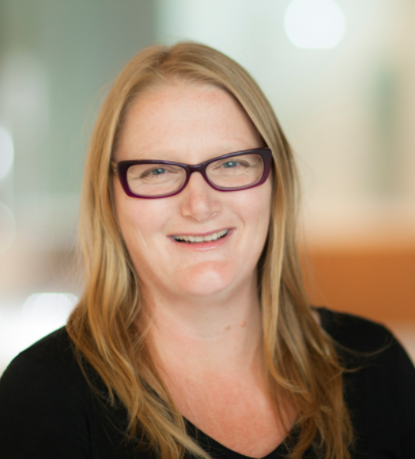 9.00Opening address: Year in reviewBy Prof Mark Harris, Exec Director, CPHCE9.10-‘If you want something new, you have to stop doing something old’ – the innovation challenge in the co-design of health servicesBy A/Prof Victoria Palmer, Director, National Research Translation Centre to Implement Mental Health Care at Scale in Primary Care and Community Settings (ALIVE)There will be 10 min for Questions10.1010 minutes break  10:20IntroductionBy Dr Éidín Ní Shé, School of Population Health, UNSWIntroductionBy Dr Éidín Ní Shé, School of Population Health, UNSW10:23Lessons learned through co-design in primary careBy Kathryn Thorburn, PhD candidate, CPHCE & Shifra Waks, Casual Researcher, CPHCELessons learned through co-design in primary careBy Kathryn Thorburn, PhD candidate, CPHCE & Shifra Waks, Casual Researcher, CPHCE10:33Learning from a codesign exercise aimed at developing a navigation intervention in general practice settingBy Sabuj Kanti Mistry, PhD candidate, CPHCE Learning from a codesign exercise aimed at developing a navigation intervention in general practice settingBy Sabuj Kanti Mistry, PhD candidate, CPHCE 10:43Lessons learned through a co-design process to deliver a self-management intervention for people with multi-morbid Chronic Obstructive Pulmonary Disease in rural NepalBy Dr Uday Narayan Yadav, CPHCELessons learned through a co-design process to deliver a self-management intervention for people with multi-morbid Chronic Obstructive Pulmonary Disease in rural NepalBy Dr Uday Narayan Yadav, CPHCE10.53QuestionsQuestions10:58Panel member discussionWith Dr Anthony Brown, Executive Director, Health Consumers NSW; Shifra Waks, Casual Researcher, CPHCE, UNSW; Prof Rebecca Ivers, Head, School of Population Health, UNSW, and Dr Peri O’Shea, Lived Experience Researcher and UNSWPanel member discussionWith Dr Anthony Brown, Executive Director, Health Consumers NSW; Shifra Waks, Casual Researcher, CPHCE, UNSW; Prof Rebecca Ivers, Head, School of Population Health, UNSW, and Dr Peri O’Shea, Lived Experience Researcher and UNSW11:2311:23Final remarks and award announcements By Prof Mark Harris   CPHCE Awards  Organisational Partnership Award 2021Multicultural Health Communication Service, NSW Health  Primary Care Award 2021Dr George Tang, Healthpac Medical Centre Hurstville Consumer Award 2021Catherine O’Donnell Individual Partnership Award 2021Dr Mitchell Smith  